Formato B22B (Encargo conferido al agente aduanal para realizar operaciones de comercio exterior o la revocación del mismo.)3.	DATOS DE IDENTIFICACION DEL IMPORTADOR:4.	ENCARGO QUE SE CONFIERE (Llenar este rubro cuando se requiera habilitar al agente aduanal para que realice operaciones de comercio exterior, utilizando un solo formato por cada agente aduanal).5.	REVOCACION DEL ENCARGO CONFERIDO (Este rubro se debe llenar únicamente cuando se requiera dar de baja a un agente aduanal encomendado anteriormente).6. 	DATOS DEL REPRESENTANTE LEGAL:Anverso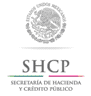 Encargo conferido al agente aduanal para realizar operaciones de comercio exterior o la revocación del mismo.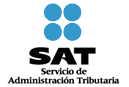 1.	FECHA DE ELABORACION.1.	FECHA DE ELABORACION.1.	FECHA DE ELABORACION.	PADRON DE IMPORTADORES.	PADRON DE IMPORTADORES.C. AGENTE ADUANAL.C. AGENTE ADUANAL.DIAMESAÑO2. CLAVE DEL RFC:2. CLAVE DEL RFC:2. CLAVE DEL RFC:2. CLAVE DEL RFC:APELLIDO PATERNO 	APELLIDO MATERNO Y NOMBRE (S) O DENOMINACION O RAZON SOCIAL	CALLE	NUMERO Y/O LETRA EXTERIOR 	NUMERO Y/O LETRA INTERIOR	COLONIA 	CODIGO POSTAL	TELEFONO (Indicar clave Lada)	LOCALIDAD 	MUNICIPIO O DELEGACION 	ENTIDAD FEDERATIVADE CONFORMIDAD CON LO ESTABLECIDO EN EL ARTICULO 59, FRACCION III DE LA LEY, INFORMO QUE ENCOMIENDO AL AGENTE ADUANAL PARA EFECTUAR EL DESPACHO DE LAS MERCANCIAS DE COMERCIO EXTERIOR A NOMBRE DE MI REPRESENTADA, AL C.:DE CONFORMIDAD CON LO ESTABLECIDO EN EL ARTICULO 59, FRACCION III DE LA LEY, INFORMO QUE ENCOMIENDO AL AGENTE ADUANAL PARA EFECTUAR EL DESPACHO DE LAS MERCANCIAS DE COMERCIO EXTERIOR A NOMBRE DE MI REPRESENTADA, AL C.:DE CONFORMIDAD CON LO ESTABLECIDO EN EL ARTICULO 59, FRACCION III DE LA LEY, INFORMO QUE ENCOMIENDO AL AGENTE ADUANAL PARA EFECTUAR EL DESPACHO DE LAS MERCANCIAS DE COMERCIO EXTERIOR A NOMBRE DE MI REPRESENTADA, AL C.:DE CONFORMIDAD CON LO ESTABLECIDO EN EL ARTICULO 59, FRACCION III DE LA LEY, INFORMO QUE ENCOMIENDO AL AGENTE ADUANAL PARA EFECTUAR EL DESPACHO DE LAS MERCANCIAS DE COMERCIO EXTERIOR A NOMBRE DE MI REPRESENTADA, AL C.:DE CONFORMIDAD CON LO ESTABLECIDO EN EL ARTICULO 59, FRACCION III DE LA LEY, INFORMO QUE ENCOMIENDO AL AGENTE ADUANAL PARA EFECTUAR EL DESPACHO DE LAS MERCANCIAS DE COMERCIO EXTERIOR A NOMBRE DE MI REPRESENTADA, AL C.:DE CONFORMIDAD CON LO ESTABLECIDO EN EL ARTICULO 59, FRACCION III DE LA LEY, INFORMO QUE ENCOMIENDO AL AGENTE ADUANAL PARA EFECTUAR EL DESPACHO DE LAS MERCANCIAS DE COMERCIO EXTERIOR A NOMBRE DE MI REPRESENTADA, AL C.:DE CONFORMIDAD CON LO ESTABLECIDO EN EL ARTICULO 59, FRACCION III DE LA LEY, INFORMO QUE ENCOMIENDO AL AGENTE ADUANAL PARA EFECTUAR EL DESPACHO DE LAS MERCANCIAS DE COMERCIO EXTERIOR A NOMBRE DE MI REPRESENTADA, AL C.:DE CONFORMIDAD CON LO ESTABLECIDO EN EL ARTICULO 59, FRACCION III DE LA LEY, INFORMO QUE ENCOMIENDO AL AGENTE ADUANAL PARA EFECTUAR EL DESPACHO DE LAS MERCANCIAS DE COMERCIO EXTERIOR A NOMBRE DE MI REPRESENTADA, AL C.:NOMBRE DEL AGENTE ADUANALNOMBRE DEL AGENTE ADUANALNOMBRE DEL AGENTE ADUANALNOMBRE DEL AGENTE ADUANALNUMERO DE PATENTENUMERO DE PATENTENUMERO DE PATENTENUMERO DE PATENTECON VIGENCIA:(MARQUE CON UNA “X” SOLO UNA OPCION)INDEFINIDOUN AÑO OTRA____________________________(INDIQUE FIN DE VIGENCIA: DD/MM/AAAA)DE CONFORMIDAD CON LO ESTABLECIDO EN LA REGLA 1.2.4., INFORMO A USTED QUE REVOCO LA ENCOMIENDA AL AGENTE ADUANAL PARA EFECTUAR EL DESPACHO DE LAS MERCANCIAS DE COMERCIO EXTERIOR A NOMBRE DE MI REPRESENTADA, AL C.:DE CONFORMIDAD CON LO ESTABLECIDO EN LA REGLA 1.2.4., INFORMO A USTED QUE REVOCO LA ENCOMIENDA AL AGENTE ADUANAL PARA EFECTUAR EL DESPACHO DE LAS MERCANCIAS DE COMERCIO EXTERIOR A NOMBRE DE MI REPRESENTADA, AL C.:NOMBRE DEL AGENTE ADUANALNUMERO DE PATENTEREVOCAR A PARTIR DE:	__________________________________________	(ESPECIFIQUE FECHA: DD/MM/AAAA)REVOCAR A PARTIR DE:	__________________________________________	(ESPECIFIQUE FECHA: DD/MM/AAAA)APELLIDO PATERNO,	MATERNO, 	NOMBRE(S)______________________________________________CORREO ELECTRONICO: ______________________________APELLIDO PATERNO,	MATERNO, 	NOMBRE(S)______________________________________________CORREO ELECTRONICO: ______________________________CLAVE DEL RFC DEL REPRESENTANTE LEGAL DE LA EMPRESABAJO PROTESTA DE DECIR VERDAD MANIFIESTO QUE TODOS LOS DATOS ASENTADOS SON REALES Y EXACTOS, QUE LA REPRESENTACION LEGAL CONFERIDA AL SUSCRITO NO HA SIDO REVOCADA, NI MODIFICADA TOTAL O PARCIALMENTE A LA FECHA DE EXPEDICION DEL PRESENTE Y ME COMPROMETO A DAR A CONOCER AL MENCIONADO AGENTE ADUANAL DE MANERA OPORTUNA, EL PRESENTE FORMATO, ASI COMO, EL O LOS CAMBIOS DE DOMICILIO QUE PRESENTE ANTE EL RFC PARA EL CORRECTO LLENADO DE LOS PEDIMENTOS Y, EN SU CASO, LA REVOCACION DEL PODER QUE ME FUE CONFERIDO COMO REPRESENTANTE LEGAL.____________________________________________________________________________NOMBRE Y FIRMA AUTOGRAFA DEL CONTRIBUYENTE O REPRESENTANTE LEGALBAJO PROTESTA DE DECIR VERDAD MANIFIESTO QUE TODOS LOS DATOS ASENTADOS SON REALES Y EXACTOS, QUE LA REPRESENTACION LEGAL CONFERIDA AL SUSCRITO NO HA SIDO REVOCADA, NI MODIFICADA TOTAL O PARCIALMENTE A LA FECHA DE EXPEDICION DEL PRESENTE Y ME COMPROMETO A DAR A CONOCER AL MENCIONADO AGENTE ADUANAL DE MANERA OPORTUNA, EL PRESENTE FORMATO, ASI COMO, EL O LOS CAMBIOS DE DOMICILIO QUE PRESENTE ANTE EL RFC PARA EL CORRECTO LLENADO DE LOS PEDIMENTOS Y, EN SU CASO, LA REVOCACION DEL PODER QUE ME FUE CONFERIDO COMO REPRESENTANTE LEGAL.____________________________________________________________________________NOMBRE Y FIRMA AUTOGRAFA DEL CONTRIBUYENTE O REPRESENTANTE LEGALACREDITACION DEL REPRESENTANTE LEGAL CONFORME AL ARTICULO 19 DEL CODIGO FISCAL DE LA FEDERACION:ACREDITACION DEL REPRESENTANTE LEGAL CONFORME AL ARTICULO 19 DEL CODIGO FISCAL DE LA FEDERACION:NUMERO DE ESCRITURA PUBLICANOMBRE Y NUMERO DEL NOTARIO PUBLICOCIUDADFECHA